НОВЫЙ ПОРЯДОК ОБУЧЕНИЯ  ПО ОХРАНЕ ТРУДАС 1 сентября вступил в действие новый порядок обучения по охране труда, утвержденный постановлением Правительства № 2464 от 24.12.2021 (далее — Правила обучения № 2464). Для проведения обучения по новым Правилам, необходимо организовать работу в четыре  шага:Шаг 1. Определить работников и виды обучения для нихРаботодатель обязан планировать обучение по охране труда (п. 80 Правил обучения № 2464). Для этого определяют количество работников, которые подлежат или освобождены от обучения по охране труда по каждой из программ, не проходят стажировку на рабочем месте, освобождены от первичного инструктажа на рабочем месте.Для обучения работников необходимо организовать одно оборудованное место на 100 работников. Поэтому при планировании мероприятий делают расчеты работников, которым требуется обучение по охране труда (п. 96, 97 Правил обучения № 2464).В новом порядке обучения выделяют пять видов обучения (п. 4 Правил обучения № 2464):Обучение требованиям охраны труда (инструктажи по охране труда)Обучение требованиям охраны труда по трем программамОбучение применению СИЗОбучение оказанию первой помощи пострадавшимСтажировка на рабочем местеОБУЧЕНИЕ ТРЕБОВАНИЯМ ОХРАНЫ ТРУДА (ИНСТРУКТАЖИ)Выделяют пять видов инструктажей по охране труда (раздел II Правил обучения № 2464).Вводный инструктаж по охране трудаПервичный инструктаж по охране труда на рабочем местеПервичный инструктаж по охране труда на рабочем местеВнеплановый инструктаж по охране труда на рабочем местеЦелевой инструктаж по охране трудаОБУЧЕНИЕ ТРЕБОВАНИЯМ ОХРАНЫ ТРУДА (ПРОГРАММА)Обучение требованиям охраны труда проводят по трем программам обучения (п. 46 Правил обучения № 2464):по общим вопросам охраны труда и функционирования системы управления охраной труда (далее – Программа А). Периодичность – не менее 16 часов;безопасным методам и приемам выполнения работ при воздействии вредных или опасных производственных факторов и источников опасности, которые выявлены в рамках спецоценки и оценки профрисков (далее – Программа Б). Продолжительность – 16 часов;безопасным методам и приемам выполнения работ повышенной опасности (далее – Программа В). Продолжительность определяет работодатель.*Работодатель   может   освободить   от    обучения по    программе,    если    это руководители специалистов, которые освобождены от первичного инструктажа на рабочем месте (п. 54 Правил обучения № 2464).** Работодатель может освободить от обучения по программе, если это специалисты, которые освобождены от первичного инструктажа на рабочем месте (п. 54 Правил обучения № 2464).*** К данной категории относятся руководитель организации, заместители руководителя, на которых возложены обязанности по ОТ, руководители филиалов и их заместители, на которых возложены обязанности по ОТ, специалисты, если они ответственные за организацию работ повышенной опасности      (п. 75 Правил обучения № 2464).НКатегории работников, которых необходимо направлять на обучение требованиям охраны труда в учебный центр (п. 44 Правил обучения № 2464):руководитель организации и его заместители, на которых возложены обязанности по охране труда;специалист по охране труда;руководители филиалов;члены комитетов (комиссий) по охране труда;председатель и члены комиссии по проверке знаний требований охраны труда;уполномоченные по охране труда;ответственные за инструктажи по охране труда и обучение требованиям охраны труда;ответственные за проверку знания требований охраны труда на микропредприятии.Если работники не входят в перечисленные категории, работодатель вправе направить их на обучение по своей инициативе.ОБУЧЕНИЕ ПРИМЕНЕНИЮ СИЗОБУЧЕНИЕ ОКАЗАНИЮ ПЕРВОЙ ПОМОЩИ ПОСТРАДАВШИМСТАЖИРОВКА НА РАБОЧЕМ МЕСТЕШаг 2. Разработать документы для организации обученияДля проведения обучения по новому Порядку обучения № 2464, необходимо оформить следующие  документы:положение о порядке обучения;формы протокола проверки знаний, журналов регистрации инструктажей и стажировки;программы инструктажей, обучения и стажировки;приказы о назначении ответственного за инструктажи и создании комиссии по проверке знаний;перечень СИЗ, применение которых требует практики;перечни должностей и профессий работников, освобожденных от первичного инструктажа, и которым проводят стажировку.ПОЛОЖЕНИЕ О ПОРЯДКЕ ОБУЧЕНИЯ В ОРГАНИЗАЦИИЧтобы организовать процедуру обучения, разрабатывают регламент организации, например, положение о порядке обучения требованиям охраны труда. В документе отразите:виды обучения, которые проводите с работниками;обязанности ответственных за организацию обучения;как оформляете документы для планирования и регистрации обучения.ПЕРЕЧНИ РАБОТНИКОВРаботодатель самостоятельно определяет работников, которые проходят обучение по охране труда.Работники, которых освободили от первичного инструктажаЧтобы освободить от первичного и повторного инструктажей, работодатель утверждает приказом перечень профессий и должностей работников (п. 13 Правил обучения № 2464).Допустимо освободить от инструктажей, если:используют компьютеры и копировально-множительную технику для нужд самой организации;используют бытовую технику, которая не участвует в технологическом процессе производства;отсутствуют другие источники опасности;оптимальные и допустимые условия труда по результатам спецоценки.Работники, ответственные за организацию работ повышенной опасностиПриказом работодателя утверждают перечень профессий и должностей работников, ответственных за организацию работ повышенной опасности. Работников, которых включили в перечень, обучают требованиям охраны труда по программе «В» (п. 56 Правил обучения № 2464).Работники, ответственные за организацию работ повышенной опасностиПриказом работодателя утверждают перечень профессий и должностей работников, ответственных за организацию работ повышенной опасности. Работников, которых включили в перечень, обучают требованиям охраны труда по программе «В» (п. 56 Правил обучения № 2464).Программы инструктажейВводный инструктаж по охране труда проводят по программе, которую разрабатывает работодатель. Инструктажи на рабочем месте необязательно проводить по программе, главное – учесть все требования (п. 11, 17 и 18 Правил обучения № 2464).ВводныйВводный инструктаж проводят по программе вводного инструктажа. Программу составляют с учетом примерного перечня тем из приложения № 1 к Правилам обучения № 2464.Для работников, которых освободили от первичного инструктажа на рабочем месте, в программу вводного инструктажа включают информацию о безопасных методах и приемах выполнения работ. Поэтому разработайте разные программы для освобожденных и не освобожденных от первичного инструктажа.Первичный и повторныйИнструктажи по охране труда на рабочем месте проводят по инструкциям и правилам по охране труда работодателя. Также инструктаж должен включать вопросы оказания первой помощи пострадавшим (п. 18 Правил обучения № 2464). Работодатель не обязан разрабатывать программы проведения первичного и повторного инструктажей. Однако по программам проще проводить инструктаж. Ответственный за инструктаж может использовать программу как план, чтобы не упустить важные моменты.ВнеплановыйВнеплановый инструктаж по охране труда проводят в объеме мероприятий и требований охраны труда, которые определил работодатель (п. 17 Правил обучения № 2464). Программу проведения инструктажа составлять необязательно.ЦелевойЦелевой инструктаж по охране труда проводят в объеме требований охраны труда, предъявляемых к запланированным работам и мероприятиям, которые определил работодатель. Инструктаж должен включать вопросы оказания первой помощи пострадавшим (п. 21 Правил обучения № 2464).Программы обученияОбучение требованиям охраны трудаПрограмма обучения требованиям охраны труда должна содержать информацию о темах обучения, практических занятиях, формах обучения, формах проведения проверки знания требований охраны труда, а также о количестве часов, отведенных на изучение каждой темы, выполнение практических занятий и на проверку знания требований охраны труда (п. 45 Правил обучения № 2464).Программы обучения «А» и «Б» разрабатывают на основе примерных перечней тем согласно приложению № 3 к Правилам обучения № 2464.В программы обучения «Б» и «В» включают практические занятия по формированию умений и навыков безопасного выполнения работ в объеме не менее 25 процентов общего количества учебных часов (п. 49 Правил обучения № 2464).Если обучают работника по нескольким программам, то суммируют общую продолжительность обучения. Если обучают по трем программам, то продолжительность можно снизить, но не менее чем до 40 часов (п. 47 Правил обучения № 2464).Обучение применению СИЗПеречень СИЗ, применение которых требует от работников практических навыков в зависимости от степени риска причинения вреда работнику, определяет работодатель (п. 38 Правил обучения № 2464).Программа обучения по использованию СИЗ для работников, использующих специальную одежду и специальную обувь, включает обучение методам ее ношения, а для работников, использующих остальные виды СИЗ, – обучение методам их применения (п. 38 Правил обучения            № 2464).В программу включают практические занятия по формированию умений и навыков использования СИЗ в объеме не менее 50 процентов общего количества учебных часов. Практика содержит вопросы, связанные с осмотром работником СИЗ до и после использования.Допускается проводить обучение по использованию СИЗ в рамках обучения требованиям охраны труда. Тогда отдельная программа не требуется – вопросы по СИЗ включаются в программу по охране труда.Обучение оказанию первой помощи пострадавшимПрограммы обучения по оказанию первой помощи пострадавшим разрабатывают с учетом примерных тем согласно приложению № 2 к Правилам обучения № 2464. Продолжительность программы не менее 8 часов.В программу включают практические занятия по формированию умений и навыков оказания первой помощи пострадавшим в объеме не менее 50 процентов общего количества учебных часов       (п. 36 Правил обучения № 2464).Допускается проводить обучение оказанию первой помощи пострадавшим в рамках обучения требованиям охраны труда. Тогда отдельная программа не требуется – вопросы по оказанию первой помощи включаются в программу по охране труда (п.34 Правил обучения № 2464).Программы стажировокРазрабатывают положение о стажировке, в котором определяют:порядок проведения стажировки на рабочем месте;требования к работникам, ответственным за организацию и проведение стажировки на рабочем месте;требования к продолжительности и месту проведения стажировки на рабочем месте. Согласуйте положение с профсоюзом при наличии (п. 31 Правил обучения № 2464).Стажировку проводят по программе, в которой определен объем мероприятий для проведения стажировки (п. 31 Правил обучения № 2464).Работодатель вправе предусмотреть периодические тренировки и учения для отдельных видов работ, в том числе спасательных. В состав тренировок и учений входит закрепление практических навыков использования СИЗ (п. 30 Правил обучения № 2464).Приказ об ответственных за обучениеЧтобы организовать обучение внутри организации, работодатель должен назначить не менее двух лиц, проводящих обучение по охране труда. Второе лицо замещает основного ответственного во время его отсутствия на рабочем месте (п. 96 Правил обучения № 2464).Приказ о создании комиссииЧтобы проверить знания требований охраны труда, работодатель создает комиссию по проверке знания. Членов комиссии предварительно обучают в учебном центре.Общая комиссия по проверке знания требований охраны трудаЕсли в организации объединяют обучение по охране труда и обучение по оказанию первой помощи и применению СИЗ в одной программе, то создают одну комиссию по проверке знания требований охраны труда работников. Состав комиссии – не менее трех человек: председатель, заместитель председателя при необходимости и члены комиссии (п. 72 Правил обучения № 2464).В такую комиссию включают руководителей и специалистов структурных подразделений, руководителя и специалистов службы охраны труда и лиц, проводящих обучение по охране труда. Допускается включить уполномоченных по охране труда и представителей профсоюза (п. 73 Правил обучения № 2464).Специализированные комиссии по первой помощи и СИЗЕсли проводят отдельное обучение по оказанию первой помощи и обучение по применению СИЗ, то создают две специализированные комиссии по проверке знаний. Членов комиссии предварительно обучают в учебном центре по программе обучения по оказанию первой помощи пострадавшим или применению СИЗ (п. 76 Правил обучения № 2464).Специализированные комиссии по работам повышенной опасностиЕсли проводят обучение требованиям охраны труда при работах повышенной опасности, то нужна специализированная комиссия. Она проверяет знания требований охраны труда работников, выполняющих работы повышенной опасности, и ответственных за организацию работ повышенной опасности (п. 75 Правил обучения № 2464).Членов комиссии обучают в учебном центре по программе «В».Шаг 3. Провести внеплановые мероприятияВнеочередное обучениеПо новому Порядку, если вступают в силу новые НПА, внеплановое обучение проводят только по требованию Минтруда (п. 61 Правил обучения № 2464). Если такое требование будет, то работодатель обязан провести внеплановое обучение в срок, который определит министерство, или с 1 сентября в течение 60 календарных дней. При этом нельзя допускать до работ без внепланового обучения (ст. 76 ТК).Поэтому всех необученных работников с 1 сентября работодатель будет обязан отстранить, пока не проведет внеплановое мероприятие.Внеплановое обучение касается руководителя организации, руководителей филиалов, комиссии по проверке знания требований охраны труда, ответственных за инструктаж и обучение требованиям охраны труда, специалистов по охране труда, комиссий (комитетов) по охране труда, уполномоченных по охране труда, ответственных за проверку знаний на микропредприятиях.Внеплановый инструктажРаботодатель обязан провести внеплановый инструктаж по охране труда для работников, которые участвуют в организации обучения на предприятии, на основании подпункта «в» пункта 16 Правил обучения № 2464. Однако если Минтруд укажет проводить внеплановое обучение в связи с изменениями, то внеплановый инструктаж не нужен (п. 17 Правил обучения № 2464).Внеплановый инструктаж касается руководителя организации, руководителей филиалов, комиссии по проверке знания требований охраны труда, ответственных за инструктаж и обучение требованиям охраны труда, специалистов по охране труда, комиссий (комитетов) по охране труда, уполномоченных по охране труда, ответственных за проверку знаний на микропредприятиях. На внеплановом инструктаже работники узнают, как переорганизовать обучение требованиям охраны труда на предприятии.Не проводите внеплановые мероприятия работникам рабочих профессий, так как изменения напрямую не касаются их работы — не изменились технологический процесс или безопасные методы и приемы выполнения работ.В программу внепланового инструктажа включите изменения в организации и в проведении инструктажей, стажировки, обучения охране труда и проверки знаний. Расскажите о новых видах обучения по оказанию первой помощи и применению СИЗ. Разъясните, как оформлять документы по планированию и регистрации обучения.Шаг 4. Провести плановые мероприятияРаботодатель не должен обучать заново требованиям охраны труда по новому Порядку обучения № 2464 с 1 сентября 2022 года. Организуют обучение в плановом порядке.Кому проводят1. Вновь принятым работникам2. Командированным в организацию и подразделения3. Практикантам4. Лицам, участвующим в производственной деятельностиКогдаДо начала выполнения трудовых функцийКто проводит1. Специалист по охране труда2. Уполномоченный, на которого приказом работодателя возложены обязанности по проведению вводного инструктажа по охране труда3. Лица, оказывающие услуги в области охраны труда по гражданско-правовому договоруКакПо программе вводного инструктажаКому проводят1. Всем работникам организации до начала самостоятельной работы2. ПрактикантамДопускается освободить работников от инструктажа, если:• они используют компьютеры и копировально-множительную технику для нужд самой организации• они	используют	бытовую технику,	которая	не	участвует	в технологическом процессе производства• отсутствуют другие источники опасности• условия труда оптимальные и допустимые по результатам CОУТКогдаДо начала самостоятельной работыКто проводитНепосредственный руководитель работникаЗапрещено проводить руководителю структурного подразделения, если он не является непосредственным руководителем работникаКакНа рабочем месте в объеме мероприятий и требований охраны труда, которые содержатся в инструкциях и правилах по охране труда работодателя, с включением вопросов оказания первой помощи пострадавшимКому проводят1. Всем работникам организации до начала самостоятельной работы2. ПрактикантамДопускается освободить работников от инструктажа, если:- они используют компьютеры и копировально-множительную технику для - нужд самой организации- они используют бытовую технику, которая не участвует в технологическом процессе производства- отсутствуют другие источники опасности- условия труда оптимальные и допустимые по результатам CОУТКогдаДо начала самостоятельной работыКто проводитНепосредственный руководитель работникаЗапрещено проводить руководителю структурного подразделения, если он не является непосредственным руководителем работникаКакНа рабочем месте в объеме мероприятий и требований охраны труда, которые содержатся в инструкциях и правилах по охране труда работодателя, с включением вопросов оказания первой помощи пострадавшимКому проводятВсем работникам, кому проводят первичный инструктажКогда1. Изменились технологический процесс,	оборудование, сырье или  материалыИзменились должностные обязанности,	которые связаны	с производственной деятельностью и влияют на безопасность трудаИзменились НПА и локальные акты по охране трудаВыявили дополнительные производственные факторы и источники  опасностиТребование ГИТ, когда установили нарушения требований охраны трудаАварии и несчастные случаиПерерыв в работе больше 60 календарных днейРаботодатель вправе установить иные причины внепланового инструктажаЕсли при изменениях в НПА и локальных актах по охране труда проводят внеплановое обучение, внеплановый инструктаж можно не проводитьКто проводитНепосредственный руководитель работЗапрещено проводить руководителю структурного подразделения, если он не является непосредственным руководителем работникаКакВ объеме мероприятий и требований охраны труда. Сроки определяет работодательКому проводятВсем работникам, которые выполняют работы, перечисленные нижеКогдаПеред работами:которые выполняют только под непрерывным контролем работодателяповышенной опасностина которые оформляют наряд-допуск, разрешение или другие       распорядительные документына объектах повышенной опасности, на проезжей части – автомобильные дороги, ж/д путикоторые не относятся к основному технологическому процессу и не предусмотрены должностными инструкциямипо ликвидации последствий ЧСРаботодатель решает сам, нужен ли инструктаж перед началом периодически повторяющихся работ повышенной опасности, которые являются неотъемлемой частью действующего технологического процесса, характеризуются постоянством места, условий и характера работ, применением средств коллективной защиты, определенным и постоянным составом квалифицированных исполнителеКто проводитНепосредственный руководитель работника. При работах по ликвидации последствий ЧС – руководитель работ по ликвидации последствий ЧС в оперативном порядке.Запрещено проводить руководителю структурного подразделения, если он не является непосредственным руководителем работникаКакВ объеме требований охраны труда, предъявляемых к запланированным работамПрограмма АПрограмма БПрограмма ВНе реже одного раз в три годаНе реже одного раз в три годаНе реже одного раза в годРуководитель организации Заместители руководителя, накоторых возложены обязанности по ОТРуководители филиалов и их заместители, на которых возложены обязанности по ОТ Руководители структурных подразделений организации и филиалов и их заместители Специалисты по ОТЧлены комитетов (комиссий) по ОТУполномоченные по ОТЧлены комиссий по проверке знания требований ОТРуководители филиалов и их заместители, на которых возложены обязанности по ОТ Руководители структурных подразделений организации и филиалов и их заместители* Специалисты**Специалисты по ОТРаботники рабочих профессий Члены комиссий по проверке знания требований ОТОтветственные за инструктажи по охране труда и обучение требованиям ОТЧлены комитетов (комиссий) по ОТУполномоченные по ОТРаботники, выполняющие работы повышенной опасностиОтветственные за организацию, выполнение и контроль работ повышенной опасности***Члены специализированной комиссии по проверке знания требований ОТработников, выполняющих работы повышенной опасностиЧто включить в    программу обученияРазделы, которые подробно расписаны в пункте 1 приложения 3 к Правилам обучения № 2464:•	основы охраны труда в Российской Федерации•	стратегия безопасности труда и охраны здоровья•	система управления охраной труда в организации•	расследование и предупреждение несчастных случаев и профессиональных заболеваний•	организация оказания первой помощиКакая продолжительностьНе менее 16 часовКакая периодичностьНе реже 1 раза в 3 годаКого обучать в учебном центре1.	Руководитель организации2.	Заместитель руководителя, на которых возложены обязанности по ОТ3.	Руководители филиалов	и их заместители, на	которых возложены обязанности по ОТ4.	Руководители структурных подразделений организации и филиалов и их заместители5.	Специалисты по ОТ6.	Члены комитетов (комиссий) по ОТ7.	Уполномоченные по ОТ8.	Члены комиссий по проверке знания требований ОТКого обучать внутриорганизацииНе требуетсяПрограмма обучения безопасным методам и приемам выполнения работ при воздействии вредных или опасных производственных факторов и источников опасности, которые выявлены в рамках спецоценки и оценки профрисков (Программа Б)Программа обучения безопасным методам и приемам выполнения работ повышенной опасности (Программа В)Какая периодичность обучения у рабочих по правилам обучения № 2464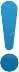 Не реже 1 раза в 3 года по программе Б и не реже 1 раза в год по программе В.Если работники рабочих профессий выполняют работы при воздействии вредных или опасных производственных факторов и источников опасности, которые выявлены в рамках спецоценки и оценки профрисков, то обучайте их по Программе Б не реже 1 раза в 3 года (подп. «д» п. 53 и      п. 59 Правил обучения № 2464).Если рабочие выполняют работы повышенной опасности, то обучайте дополнительно по Программе В не реже 1 раза в год (пп. 55 и 60 Правил обучения № 2464).Кого можно освободить от обучения требованиям охраны труда по правилам обучения  № 2464Офисных специалистов и их руководителей, на рабочих местах которых 1 и 2 классы условий труда.     Допускается не проводить обучения по программе Б специалистам, если:они используют компьютеры и копировально-множительную технику для нужд самой организации;они используют бытовую технику, которая не участвует в технологическом процессе производства;отсутствуют другие источники опасности;условия труда оптимальные и допустимые по результатам спецоценки.Если в подчинении у руководителя подразделения все специалисты освобождены от обучения, то его тоже можно освободить.Включите информацию о безопасных методах и приемах выполнения работ в программу вводного или первичного инструктажей по охране труда.Это указано в пункте 54 Правил обучения № 2464. Кого обучитьРаботников, использующих СИЗ,   применение   которых   требуетпрактических навыковКак обучитьПо   программе обучения    применению    СИЗ    для    работников,использующих спецодежду и спецобувьКакая периодичностьНе реже одного раза в три годаКакие особенностиМожно проводить обучение в рамках обучения требованиям охранытруда. Тогда вопросы применения СИЗ включают в программу обучения требованиям охраны трудаКого обучить1.  Ответственных за инструктаж по охране труда, который включаетвопросы оказания первой помощи пострадавшим2.	Работников рабочих профессий3.	Лиц, которые обязаны оказывать первую помощь пострадавшим4.	Работников, в трудовые функции которых входит управление автотранспортными средствами5.	Работников, которые должны уметь оказывать первую помощь пострадавшим6.	Председателя, заместителя и членов комиссии по проверке знания требований охраны труда по вопросам оказания первой помощи пострадавшим7.	Ответственных за обучение по оказанию первой помощи пострадавшим8.  Специалистов по охране труда9.  Членов комитетов (комиссий) по ОТРаботодатель вправе определить дополнительно других работников, которые обязаны проходить обучениеКак обучитьПо программе обучения оказанию первой помощи пострадавшимКакая периодичностьНе реже одного раза в три годаКакие особенностиМожно проводить обучение в рамках обучения требованиям охранытруда. Тогда вопросы оказания первой помощи включают в программу обучения требованиям охраны трудаОбучение проводят специалисты, которые прошли подготовку по программам дополнительного профобразования, повышения квалификации, подготовки преподавателей, обучающих приемам оказания первой помощиКого стажироватьРаботников,	которым нужны практические навыки безопасных методов  приемов выполнения работ в процессе трудовой деятельности.Перечень работников определяет работодатель в ЛНАКогда и какПосле инструктажей по охране труда и обучения требованиям ОТПо программе стажировки на рабочем месте под руководством ответственного за организацию и проведение стажировки на рабочем местеКакая продолжительностьНе менее двух сменКакие особенностиРаботодатель может предусмотреть периодические тренировки или учения для отдельных видов работ, в том числе спасательных работ